                                            BELMONT HIGH SCHOOL CHARGES 2019					 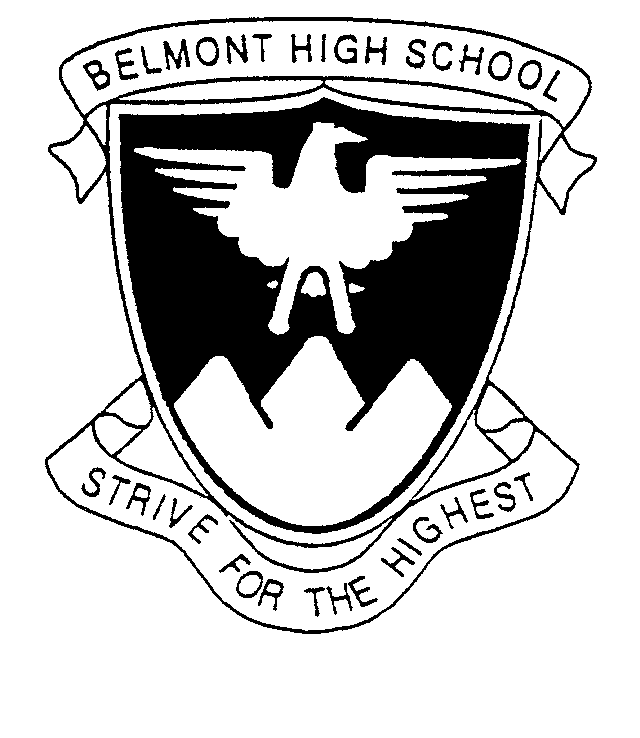 BELMONT HIGH SCHOOL -   EXTRA-CURRICULAR ACTIVITIES        Please note: Students participating in high cost ‘optional extras’ (non-compulsory) such as overseas study tours, interstate trips, ski trips or Graduation Ceremonies will not be permitted to attend unless payments are up to date for compulsory charges and subject levies. Parents experiencing difficulty paying levies are asked to contact the Business Manager to make alternative arrangements for payment. OPTIONAL EXTRAS   VOLUNTARY FINANCIAL CONTRIBUTIONS * This contribution is tax deductible. YEAR LEVEL LEARNING AREA STUDY DESCRIPTION COST Year 72019 Middle YearsMiddle YearsSoftware Levy Year 7 Booklist ResourceLevy Covers Brainstorm production presentation, Class sets of textbooks.Full access to Education Perfect, including English, Maths,Science, Languages (Indonesian or Italian) and Humanities.  $80.00$100.00SEALPSEALP 2018Year 7 SEALPCovers: SEALP specific excursions, all competitions and accessTo Mathletics SoftwareCovers some SEALP specific excursions/incursions, all certificates/competitions, Squizya Maths software and full access to Education Perfect. Science, Mathematics and language levies will NO longer be listed separately.$200.00$300.00Art/TechnologyYear 7 Art/TechnologyThis charge comprises subject levies for Art, Drama, Food, Fibre, Music, Ceramics, Visual Communication & Design$145.00The ArtsYear 7 MusicSupply of Sheet Music from textbook and Visiting Artist$145.00Year 7 ArtArt works taken home$145.00Year 7 VisualCommunication & DesignSpecial stationery supplies for Visual Communication &Design$145.00Year 7 CeramicsSpecial Cartridge Paper, Drawing & Painting materials, Clay, oxides, under glazes, glazesYear 7 CAT Workbook (incorporated into Levy)$145.00Year 7 DramaScreen Actors Studio Workshop, Props/Costumes$145.00TechnologyYear 7 Food TechnologyConsumable food items$145.00Year 7 FibrePattern Making Paper, Calico Homespun (Patchwork Project)Threads/Needles$145.00P.E. Year 7 PE Incudes entrance and travel for Gymnastics, ten pin bowling, table tennis, Supatramp, Deakin soccer and Year 7 Health and PE Flexibook  $120.00Years 7-12 Music Tuition, Music Instrument Hire, Music Ensemble, Wakakirri ChallengePrices vary – parents can contact the office for course/activity costs. Years 7-12 School Magazine Annual Student Year Book $20.00Years 7-12 Voluntary Contributions Towards the cost of replacement equipment, materials and services and Grounds Maintenancee.g.$200.00 Years 7-12 Building Fund* Supports: Building Improvements (Parent to nominate an amount) This contribution is tax deductible.Units of $1.00 Library Fund* Supports: Purchase of Additional Resources (Parent to nominate an amount)  This contribution is tax deductible.Units of $1.00  